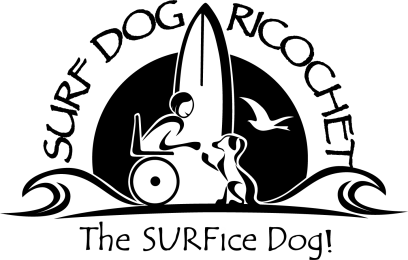 Dear Educator,This complimetary best selling book, Ricochet: Riding a Wave of Hope With the Dog Who Inspires Millions is being sent to you as part of Surf Dog Ricochet’s Surfin’ Santa Paws Howliday Book Drive. We hope to open up the world for children by fostering a love of reading and themselves. This Book Drive was inspired by Ricochet’s 8 year old FURiend, West who has autism. He's the boy on the cover of her book. One day at school, a kid bullied him and said "I don't believe you're on the cover of a book... you can't even read."

Well, what's a dog to do, but go to the school and bark to the entire student body about anti-bullying. She brought her book, not only to verify that West is on the cover, but to leave it behind so the kids could read it. The kids now know West is perfect the way he is... and that they are perfect too! They all gained confidence during that presentation.But, too many kids are committing suicide because of bullying, or thinking they're not good enough. There are way too many school shootings these days. It has to stop! Ricochet truly believes that her book has the ability to bring hope and empowerment to those who are struggling with life's challenges. She wishes she could go to every school in the world, but, since she can't, the next best thing is this book drive.The youth who get their paws on her book will learn compassion and how great it feels to help others. There will be an improvement in their self respect, self esteem, self expression and self confidence. They'll discover they are perfect the way they are and how important it is to stay true to themselves. They'll realize that being different is what makes them special. Plus there are many other lessons they'll take away. We invite you to share the book with your students, as well as these video links that were shown at West’s school that day.Ricochet segment from ESPN http://youtu.be/907AZkWid-c Ricochet’s inspirational video with over 4.4 million views http://youtu.be/BGODurRfVv4 Ricochet’s anti-bullying video https://www.youtube.com/watch?v=m8ormDq_Cb4 Thank you for accepting this gift of hope and inspiration. For additional information, go to Ricochet’s website http://www.surfdogricochet.com or her Facebook page  https://www.facebook.com/SurfDogRicochet Sincerely,